Проект ПРАВИТЕЛЬСТВО РЕСПУБЛИКИ АЛТАЙПОСТАНОВЛЕНИЕ«____» ________ 2022 г. № _________г. Горно-АлтайскОб отдельных вопросах ведения электронного документооборота в Республике АлтайВ соответствии с Указом Главы Республики Алтай, Председателя Правительства Республики Алтай от 17 августа 2021 г. № 231-у «Об утверждении Стратегии в области цифровой трансформации отраслей экономики, социальной сферы и государственного управления Республики Алтай», в целях реализации мер по внедрению постановлением Правительства Республики Алтай от 29 июня 2018 г. № 201 в органах государственной власти Республики Алтай, в рамках государственной программы Республики Алтай «Развитие экономического потенциала и предпринимательства», утвержденной постановлением Правительства Республики Алтай от 29 июня 2018 г. № 201,                                               Правительство Республики Алтай п о с т а н о в л я е т:Утвердить:основные требования к формированию регистрационных номеров документов исполнительных органов государственной власти Республики Алтай в системе электронного документооборота (далее - СЭД), согласно приложению № 1 к настоящему Постановлению;индексы номенклатуры дел исполнительных органов государственной власти Республики Алтай, согласно приложению № 2 к настоящему Постановлению;правила и форму визуального отображение отметки об электронной подписи на документах в электронном виде, согласно приложению № 3 к настоящему Постановлению.Рекомендовать органам местного самоуправления в Республике Алтай при использовании СЭД руководствоваться настоящим Постановлением. Настоящее Постановлению вступает в силу с 1 августа 2022 года.                                                                     ПРИЛОЖЕНИЕ № 1к постановлению ПравительстваРеспублики Алтайот ________2022 г. № _____Основные требования к формированию регистрационных номеров документов исполнительных органов государственной власти Республики Алтай в системе электронного документооборота1. Настоящие Основные требования разработаны в целях реализации мер по внедрению электронного документооборота в органах государственной власти Республики Алтай и определяют:а) вид документа, индекс, обозначающий вид документа и формат регистрационного номера, согласно таблице № 1;б) индекс ведомственной принадлежности и индекс организации, используемые Аппаратом Главы Республики Алтай, Председателя Правительства Республики Алтай и Правительства Республики Алтай, исполнительными органами государственной власти Республики Алтай и подведомственными им государственными учреждениями Республики Алтай, согласно таблице № 2.Таблица № 1Условные обозначения:
            ИВ - индекс ведомственной принадлежности;ИО - индекс организации (01-индекс для всех ИОГВ, 02,03 и т.д. -индекс подведомственной организации);СП- индекс структурного подразделения (отдела);В - входящая документация;И - исходящая документация;О - обращения граждан;П- приказы ведомства;Р - распоряжения ведомства;Пор - поручения ведомства;Ин - иная документация (справки, доклады, акты, служебные записки, досье);№ - порядковый номер документа в пределах календарного года.Таблица № 2ПРИЛОЖЕНИЕ № 2к постановлению ПравительстваРеспублики Алтайот__________№___Индексы номенклатуры дел исполнительных органов государственной власти Республики АлтайПРИЛОЖЕНИЕ № 3к постановлению ПравительстваРеспублики Алтайот____________№_____Правила и форма визуального отображения отметки об электронной подписи на документах в электронном виде1. Сведения об электронной подписи (далее - ЭП), которой был подписан документ в электронном виде (отметка/отметки об ЭП), содержат следующие элементы:а) границы отметки об ЭП (служит для визуального разграничения сведений отметки об ЭП от текста документа и других отметок);б) герб Республики Алтай;в) информацию о подписании документа ЭП;г) сведения о квалифицированном сертификате ЭП, использованном при подписании документа в электронном виде.2. Отметка об ЭП отображается путем размещения её изображения в тексте документа. При задании местоположения, размера и других характеристик отметки об ЭП и ее элементов должны выполняться следующие требования:а) место размещения отметки об ЭП должно соответствовать месту размещения личной подписи в аналогичном документе на бумажном носителе;б) элементы отметки об ЭП должны быть видимыми и читаемыми при отображении документа в натуральном размере. Оптимальный размер подписи 8 сантиметров в ширину, 3 сантиметра в высоту;в) элементы отметки об ЭП не должны перекрываться или накладываться друг на друга;г) элементы отметки об ЭП не должны перекрывать элементы текста документа.3. Герб Республики Алтай содержит визуальное отображение герба Республики Алтай и располагается в левой верхней части отметки об ЭП.4. Информация о подписании документа ЭП содержит текст «ДОКУМЕНТ ПОДПИСАН ЭЛЕКТРОННОЙ ПОДПИСЬЮ» и располагается в верхней части отметки об ЭП.5. Сведения о квалифицированном сертификате ЭП, использованном при подписании документа, располагаются в нижней части отметки об ЭП и содержат следующие элементы:а) уникальный номер квалифицированного сертификата ЭП;б) фамилия, имя, отчество (последнее - при наличии) владельца квалифицированного сертификата ЭП;в) даты начала и окончания действия квалифицированного сертификата ЭП.6. Элементы сведений о квалифицированном сертификате ЭП, использованном при подписании документа, располагаются на отдельных строках друг под другом.7. Элемент «Уникальный номер квалифицированного сертификата» содержит текст «Сертификат» и номер квалифицированного сертификата ЭП, использованного при подписании документа.8. Элемент «Фамилия, имя, отчество владельца квалифицированного сертификата» содержит текст «Владелец», фамилию, имя и отчество (последнее - при наличии) владельца квалифицированного сертификата ЭП.9. Элемент «Даты начала и окончания действия квалифицированного сертификата» содержит текст «Действителен с», дату начала действия квалифицированного сертификата ЭП, текст «по» и дату окончания действия квалифицированного сертификата.Форма визуального отображения отметки об электронной подписи на документах в электронном виде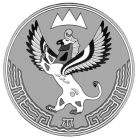 Пояснительная запискак проекту постановления Правительства Республики Алтай«Об отдельных вопросах ведения электронного документооборота в Республике Алтай»Субъектом нормотворческой инициативы является Правительство Республики Алтай. Разработчиком проекта постановления Правительства Республики Алтай «Об отдельных вопросах ведения электронного документооборота в Республике Алтай» является Министерство цифрового развития Республики Алтай (далее - проект постановления).Проект постановления разработан в целях внедрения электронного документооборота в Республике Алтай.Правовым основанием принятия проекта постановления являются:1) пункт 7 подраздела 5 раздела 6 Указа Главы Республики Алтай, Председателя Правительства Республики Алтай от 17 августа 2021 г. № 231-у «Об утверждении Стратегии в области цифровой трансформации отраслей экономики, социальной сферы и государственного управления Республики Алтай», согласно которому в рамках реализации проекта «Государственного управления» раздела «Проекты развития отрасли» указанной Стратегии необходимо до 2024 года внедрить проект «Юридически значимый электронный документооборот на территории Республики Алтай»; 2) пункты 1 и 2 статьи 11 Закона Республики Алтай от 15 марта 2008 г.  № 18-РЗ «О нормативных правовых актах Республики Алтай», согласно которым:Правительство Республики Алтай по вопросам, входящим в его компетенцию, издает в соответствии с установленной процедурой правовые акты в форме постановлений и распоряжений; постановления Правительства Республики Алтай являются нормативными правовыми актами, если они сами имеют общенормативный правовой характер, либо утверждают акты общенормативного правового характера;3) абзац второй подраздела 3.3 раздела IV государственной программы Республики Алтай «Развитие экономического потенциала и предпринимательства», утвержденной постановлением Правительства Республики Алтай от 29.06.2018 г. № 201, согласно которому в рамках внедрения информационно-коммуникационных технологий в процессы взаимодействия общества и государства будет осуществляться внедрение электронного документооборота в органах государственной власти Республики Алтай, использование электронной цифровой подписи, реализация мероприятий по созданию электронных сервисов межведомственного взаимодействия, обеспечению интерактивного открытого эффективного диалога между органами государственной власти Республики Алтай и гражданами.В отношении проекта постановления не требуется проведение оценки регулирующего воздействия в связи с тем, что проект постановления не устанавливает новые и не изменяет ранее предусмотренные нормативными правовыми актами Республики Алтай обязанности для субъектов предпринимательской и инвестиционной деятельности, а также не устанавливает, не изменяет и не отменяет ранее установленную ответственность за нарушение нормативных правовых актов Республики Алтай, затрагивающих вопросы осуществления предпринимательской и инвестиционной деятельности.По проекту постановления проведена антикоррупционная экспертиза в установленном федеральным законодательством, законодательством Республики Алтай порядке, в результате которой наличие в проекте положений, способствующих созданию условий для проявления коррупции, не установлено.Принятие проекта постановления не потребует осуществления дополнительных расходов из республиканского бюджета Республики Алтай.Принятие проекта постановления потребует принятия нормативных правовых актов Республики Алтай, согласно прилагаемому к проекту постановления перечню.Министр					                                               Н.Н. СтепановПЕРЕЧЕНЬнормативных правовых актов, подлежащих признанию утратившими силу, приостановлению, изменению или принятию в случае принятия постановления Правительства Республики Алтай «Об отдельных вопросах ведения электронного документооборота в Республике Алтай»Принятие проекта постановления Правительства Республики Алтай                    «Об отдельных вопросах ведения электронного документооборота в Республике Алтай» потребует внесения изменения в приказы Аппарата Главы Республики Алтай, Председателя Правительства Республики Алтай и Правительства Республики Алтай, исполнительных органов государственной власти Республики Алтай и их подведомственных учреждений, утверждающие соответствующие инструкции по делопроизводству.СПРАВКАо проведении антикоррупционной экспертизы проекта постановления Правительства Республики Алтай «Об отдельных вопросах ведения электронного документооборота  в Республике Алтай»В соответствии с Порядком проведения антикоррупционной экспертизы нормативных правовых актов Главы Республики Алтай, Председателя Правительства Республики Алтай и Правительства Республики Алтай и проектов нормативных правовых актов Республики Алтай, разрабатываемых исполнительными органами государственной власти Республики Алтай, утвержденным постановлением Правительства Республики Алтай от 24 июня 2010 года № 125, Министерством цифрового развития Республики Алтай проведена антикоррупционная экспертиза проекта постановления Правительства Республики Алтай «Об отдельных вопросах ведения электронного документооборота в Республике Алтай» в результате которой в проекте нормативного правового акта положений, способствующих созданию условий для проявления коррупции, не установлено.Министр                                                                                             Н.Н. СтепановГлава Республики Алтай,Председатель ПравительстваРеспублики АлтайО.Л. Хорохордин№Вид документаИндекс, обозначающий вид документаФормат регистрационного номера1.Входящие документы (письма) ведомственныеВВ-ИВ-ИО/№2.Исходящие документы (письма) - ведомственныеИИ-ИВ-ИО-СП/№3.Обращения гражданОО-ИВ/№4.Приказы ведомственныеПП-ИВ/№5.Распоряжения ведомственные РР-ИВ/№6.Поручения ведомственные ПорПор-ИВ/№7.Иное (справки, доклады, акты, служебные записки, досье)ИнИН-ИВ/№Индекс ИВИндекс ИОНаименование ведомства0101Аппарат Главы Республики Алтай, Председателя Правительства Республики Алтай и Правительства Республики Алтай0102КУ РА «Управление делами Правительства Республики Алтай»0103АУ РА «Редакция газеты «Звезда Алтая»0104АУ РА «Редакция газеты «Алтайдын Чолмоны»0201Министерство здравоохранения Республики Алтай0202АУЗ РА «Республиканская стоматологическая поликлиника»0203АУЗ РА «Стоматологическая поликлиника № 2»0204АУЗ РА «Центр лечебного и профилактического питания»0205БПОУ РА «Медицинский колледж»0206БУЗ РА «Акташская больница»0207БУЗ РА «Кожно-венерологический диспансер»0208БУЗ РА «Кош-Агачская РБ»0209БУЗ РА «Майминская РБ»0210БУЗ РА «Онгудайская РБ»0211БУЗ РА «Перинатальный центр»0212БУЗ РА «Республиканская больница»0213БУЗ РА «Турочакская РБ»0214БУЗ РА «Улаганская РБ»0215БУЗ РА «Усть-Канская РБ»0216БУЗ РА «Усть-Коксинская РБ»0217БУЗ РА «Центр медицины катастроф»0218БУЗ РА «Центр общественного здоровья и медицинской профилактики»0219БУЗ РА «Центр по профилактике и борьбе со СПИД»0220БУЗ РА «Чемальская РБ»0221БУЗ РА «Чойская РБ»0222БУЗ РА «Шебалинская РБ»0223КУЗ РА «Бюро судебно-медицинской экспертизы»0224КУЗ РА «Врачебно-физкультурный диспансер»0225КУЗ РА «Медицинский информационно-аналитический центр»0226КУЗ РА «Противотуберкулезный диспансер»0227КУЗ РА «Психиатрическая больница»0228КУЗ РА «Специализированный дом ребенка для детей с органическим поражением центральной нервной системы с нарушением психики»0229КУЗ РА «Станция переливания крови»0230КУ РА «Управление по обеспечению деятельности Министерства здравоохранения Республики Алтай и подведомственных ему учреждений»0301Министерство природных ресурсов, экологии и туризма Республики Алтай0302АУ РА «Байгол лес»0303АУ РА «Алтайская база авиационной охраны лесов «Авиалесоохрана»0304АУ РА «Алтайский региональный институт экологии»0305АУ РА «Иогач лес»0306АУ РА «Каракокша лес»0307АУ РА «Кош-Агач лес»0308АУ РА «Онгудай лес»0309АУ РА «Турочак лес»0310АУ РА «Улаган лес»0311АУ РА «Усть-Кан лес»0312АУ РА «Усть-Кокса лес»0313АУ РА «Чемал лес»0314АУ РА «Шебалино лес»0315БУ РА «Дирекция особо охраняемых природных территорий Республики Алтай»0316КУ РА «Майминское лесничество»0317КУ РА «Онгудайское лесничество»0318КУ РА «Турочакское лесничество»0319КУ РА «Усть-Канское лесничество»0320КУ РА «Усть-Коксинское лесничество»0321КУ РА «Чойское лесничество»0322КУ РА «Шебалинское лесничество»0323КУ РА  «Чемальское лесничество»0324КУ РА «Кош-Агачское лесничество»0325КУ РА «Улаганское лесничество»0401Министерство культуры Республики Алтай0402АУ РА «Государственная филармония»0403АУ РА «Государственный национальный театр танца и песни «Алтам»«0404АУ РА «Дирекция Центра искусств»0405БПОУ РА «Колледж культуры и искусства имени Г.И. Чорос-Гуркина»0406БУ РА «Государственный оркестр Республики Алтай»0407БУ РА «Национальная библиотека имени М.В. Чевалкова»0408БУ РА «Национальный музей Республики Алтай имени А.В. Анохина»0409БУ РА «Республиканский центр народного творчества»0411БУ РА «Республиканская детская библиотека»0412БУ РА Национальный драматический театр им П.В. Кучик0413КУ РА «Управление по обеспечению деятельности подведомственных учреждений в области культуры»0501Министерство экономического развития Республики Алтай0502ГБУ РА «ЦГКО»0503ГБУ РА «Центр развития туризма и предпринимательства Республики Алтай»0504КУ РА «Управление имуществом казны Республики Алтай»0601Министерство образования и науки Республики Алтай0602АПОУ РА «Усть-Коксинский техникум отраслевых технологий»0603АПОУ РА «Майминский сельскохозяйственный техникум»0604АУ ДО РА «Детско-юношеская конноспортивная школа имени А.И.Ялбакова»0605АУ ДО РА «Республиканский центр дополнительного образования»0606АУ ДО РА «Республиканский Центр туризма, отдыха и оздоровления»0607БНУ РА «НИИ алтаистики им. С.С.Суразакова»0608БОУ РА «Республиканский классический лицей»0609БОУ РА «Республиканская гимназия имени В.К.Плакаса»0610БПОУ РА «Горно-Алтайский педагогический колледж»0611БПОУ РА «Горно-Алтайский государственный политехнический колледж имени М.З.Гнездилова»0612БУ ДО РА «Республиканская специализированная детско-юношеская спортивная школа»0613БУ ДПО РА «Институт повышения квалификации и профессиональной переподготовки работников образования Республики Алтай»0614БУ РА «Центр молодежной политики, военно-патриотического воспитания и допризывной подготовки граждан в Республике Алтай»0615БУ РА «Республиканский центр оценки качества образования»0616БУ РА «Центр психолого-медико-социального сопровождения»0617КОУ РА «Вечерняя (сменная) общеобразовательная школа»0618КОУ РА «Коррекционная школа-интернат»0619КОУ РА «Специальная (коррекционная) общеобразовательная школа-интернат для детей с нарушением слуха»0620КОУ РА «Школа-интернат для детей-сирот и детей, оставшихся без попечения родителей, им. Г.К. Жукова» 0621КУ РА «Центр по обеспечению деятельности Министерства образования и науки Республики Алтай и подведомственных ему учреждений»0701Министерство регионального развития Республики Алтай0702АУ РА «Экспертиза Республики Алтай»0703КУ РА «Управление капитального строительства Республики Алтай»0704КУ РА РУАД «Горно-Алтайавтодор»0801Министерство сельского хозяйства Республики Алтай0802БУ РА «Горно-Алтайский СИЦ»0901Министерство цифрового развития Республики Алтай0902АУ РА «МФЦ»0903БУ РА «Эл Телком»1001Министерство труда, социального развития и занятости населения Республики Алтай1002АУ РА «Дом-интернат «Быйанду»1003АУ РА «Дом-интернат «Забота»1004АУ РА «КЦСОН»1005АУ РА РПНИ1006БУ РА РРЦ1007ДПИ № 21008ДПИ № 31009ДПИ № 41010КУ РА УСПН г. Горно-Алтайска1011КУ РА УСПН Кош-Агачского района1012КУ РА УСПН Майминского района1013КУ РА УСПН Онгудайского района1014КУ РА УСПН Турочакского района1015КУ РА УСПН Улаганского района1016КУ РА УСПН Чемальского района1017КУ РА УСПН Чойского района1018КУ РА УСПН Шебалинского района1019КУ РА Усть-Канского района1020КУ РА Усть-Коксинского района1021КУ ЦЗН по РА1101Министерство финансов Республики Алтай1102КУ  РА «ЦБУ»1103КУ РА «ЦОД»1201Комитет по делам загс и архивов Республики Алтай1202КУ РА «Госархив РА»1301Комитет ветеринарии с Госветинспекцией Республики Алтай1302БУ РА «Кош-Агачская районная станция по борьбе с болезнями животных»1303БУ РА «Майминская районная станция по борьбе с болезнями животных»1304БУ РА «Онгудайская районная станция по борьбе с болезнями животных»1305БУ РА «Республиканская ветеринарная лаборатория»1306БУ РА «Республиканская станция по борьбе с болезнями животных»1307БУ РА «Турочакская районная станция по борьбе с болезнями животных»1308БУ РА «Улаганская районная станция по борьбе с болезнями животных»1309БУ РА «Усть-Канская районная станция по борьбе с болезнями животных»1310БУ РА «Усть-Коксинская районная станция по борьбе с болезнями животных «1311БУ РА «Чемальская районная станция по борьбе с болезнями животных»1312БУ РА «Чойская районная станция по борьбе с болезнями животных»1313БУ РА «Шебалинская районная станция по борьбе с болезнями животных»1401Комитет по национальной политике и связям с общественностью Республики Алтай1402АУ РА «Дом Дружбы народов»1403АУ РА «Литературно-издательский дом «Алтын-Туу»1501Комитет по тарифам Республики Алтай1502КУ РА «Центр тарифного и экспертного обеспечения»1601Комитет по физической культуре и спорту Республики Алтай1602АУ РА «СОК «Атлант»1603АУ РА «СШЕ «Ирбизек»1604АУ РА «СШОР по ЗВС»1605БУ РА «САШ»1606БУ РА «СШОР»1607КУ РА «РЦСП ССК РА»1701Комитет по охране, использованию и воспроизводству объектов животного мира Республики Алтай1801Комитет по обеспечению деятельности мировых судей Республики Алтай1802КУ РА «Центр обеспечения деятельности мировых судей»1901Комитет по гражданской обороне, чрезвычайным ситуациям и пожарной безопасности Республики Алтай1902КУ РА «УГОЧС и ПБ в Республике Алтай»1903Бюджетное учреждение дополнительного профессионального образования Республики Алтай «Учебно-методический центр по гражданской обороне, чрезвычайным ситуациям и пожарной безопасности в Республике Алтай»2001Комитет по контролю (надзору) Республики Алтай2101Инспекция по государственной охране объектов культурного наследия Республики АлтайИндексы номенклатуры дел ИОГВ Наименование ИОГВ Республики Алтай01Аппарат Главы Республики Алтай, Председателя Правительства Республики Алтай и Правительства Республики Алтай02Министерство здравоохранения Республики Алтай03Министерство природных ресурсов, экологии и туризма Республики Алтай04Министерство культуры Республики Алтай05Министерство экономического развития Республики Алтай06Министерство образования и науки Республики Алтай07Министерство регионального развития Республики Алтай08Министерство сельского хозяйства Республики Алтай09Министерство цифрового развития Республики Алтай10Министерство труда, социального развития и занятости населения Республики Алтай11Министерство финансов Республики Алтай12Комитет по делам загс и архивов Республики Алтай13Комитет ветеринарии с Госветинспекцией Республики Алтай14Комитет по национальной политике и связям с общественностью Республики Алтай15Комитет по тарифам Республики Алтай16Комитет по физической культуре и спорту Республики Алтай17Комитет по охране, использованию и воспроизводству объектов животного мира Республики Алтай18Комитет по обеспечению деятельности мировых судей Республики Алтай19Комитет по гражданской обороне, чрезвычайным ситуациям и пожарной безопасности Республики Алтай20Комитет по контролю (надзору) Республики Алтай21Инспекция по государственной охране объектов культурного наследия Республики АлтайМИНИСТЕРСТВО ЦИФРОВОГО РАЗВИТИЯ РЕСПУБЛИКИ АЛТАЙ(Минцифра РА)Чаптынова ул., д. 2, г. Горно-Алтайск,Республика Алтай, 649000Тел. (38822) 59054Е-mail: info@mcr.altaigov.ruОКПО 83652154, ОГРН 1080411004410ИНН / КПП 0411139376 / 041101001АЛТАЙ РЕСПУБЛИКАНЫНГЦИФРОВОЙ ÖЗӰМИНИНГМИНИСТЕРСТВОЗЫ(АР Минцифразы)Чаптыновтыҥ ор., т. 2, Горно-Алтайск к., Алтай Республика, 649000Тел. (38822) 59054Е-mail: info@mcr.altaigov.ruОКПО 83652154, ОГРН 1080411004410ИНН / КПП 0411139376 / 041101001